Making a LawUnderstanding how a law is made in Canada is integral to understanding the Canadian legal process.  The class will be split into two groups (political parties).  Your first step will be to canvas your constituents (the school) to see what type of law they would like.  You will then follow the steps below to see your bill become a law.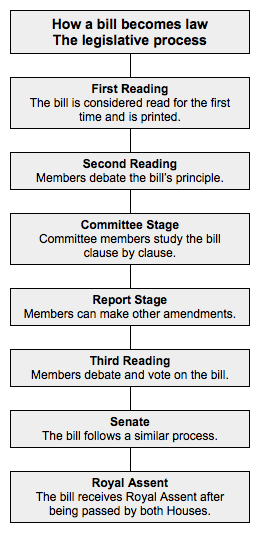 HOUSE OF COMMONS OF CANADABILL C-_______An Act to _______________________________________________FIRST READING, __________ ___, 20___SUMMARY______________________________________________________________________________________________________________________________________________________________________________________________________________________________________________________________________________________________________________________________________________________________________________HOUSE OF COMMONS OF CANADABILL C-_______An Act to _____________________________________________________Her Majesty, by and with the advice and consent of the Senate and House of Commons of Canada, enacts as follows: